Персональные данные выпускника: 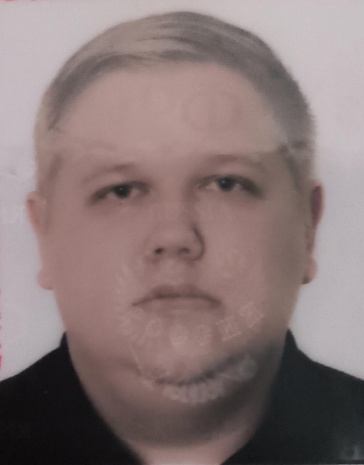 Опыт работы: Период работы: март 2023 год - май 2023г.Должность: лаборант по физико-механическим испытаниям 3 разряда.Организация: Богдановичское ОАО «Огнеупоры».Личные качества: Пунктуальность, ответственность, уравновешенность, дружелюбие.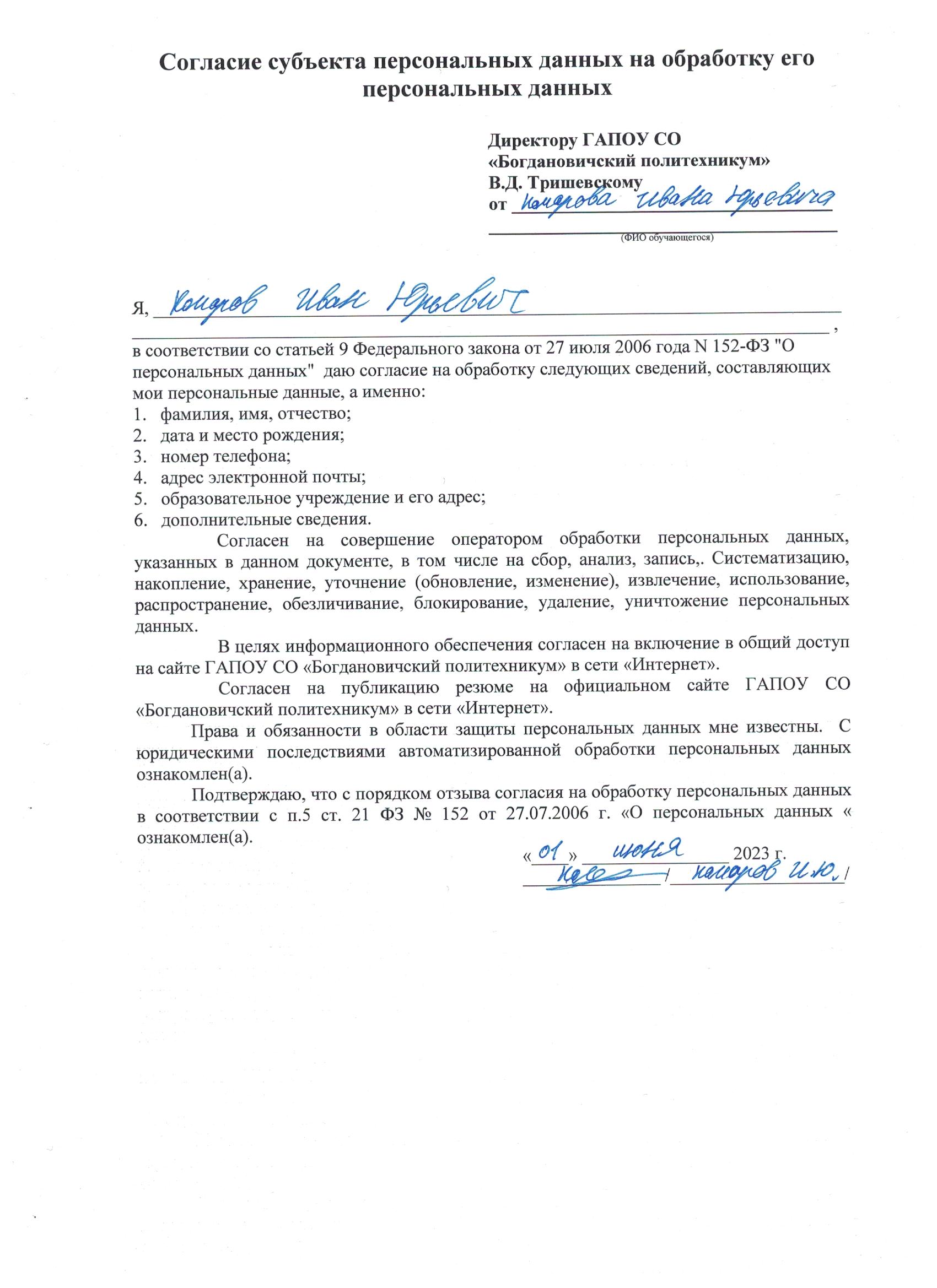 Ф.И.О.: Комаров Иван Юрьевич Дата рождения: 11.03.2002 г.Свердловская область,  г. БогдановичТелефон: +79581368402Адрес эл. почты: ivankomarov02@gmail.comУчебное заведение:ГАПОУ СО «Богдановичский политехникум»Специальность: “Производство тугоплавких неметаллических и силикатных материалов и изделий”Квалификация: Техник технолог 